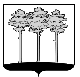 ГОРОДСКАЯ  ДУМА  ГОРОДА  ДИМИТРОВГРАДАУльяновской областиР Е Ш Е Н И Ег.Димитровград  25  апреля  2018  года                                                                         №  82/972  .     О внесении изменений в Положениео Комитете по жилищно-коммунальному комплексуАдминистрации города Димитровграда Ульяновской областиВ соответствии с Федеральным законом от 06.10.2003 №131-ФЗ «Об общих принципах организации местного самоуправления в Российской Федерации», пунктом 40 части 2 статьи 26 Устава муниципального образования «Город Димитровград» Ульяновской области, решением Городской Думы города Димитровграда Ульяновской области второго созыва от 13.12.2017 №73/880 «Об утверждении структуры Администрации города Димитровграда Ульяновской области», рассмотрев обращение исполняющего обязанности Главы Администрации города Димитровграда Ульяновской области Ю.А.Корженковой от 28.03.2018 №01-19/1240, Городская Дума города Димитровграда Ульяновской области второго созыва решила:1. Внести изменения в Положение о Комитете по жилищно-коммунальному комплексу Администрации города Димитровграда Ульяновской области, утвержденное решением Городской Думы города Димитровграда Ульяновской области второго созыва от 24.09.2014 №16/183:1.1. В статье 1:1.1.1. Пункт 3.7 части 3 изложить в редакции следующего содержания:«3.7. участие в организации деятельности по накоплению (в том числе раздельному накоплению), сбору, транспортированию, обработке, утилизации, обезвреживанию, захоронению твердых коммунальных отходов;»; 1.1.2. Часть 16 изложить в редакции следующего содержания:«16. Комитет подотчетен Главе Администрации города Димитровграда Ульяновской области (далее по тексту – Глава Администрации города). Непосредственное подчинение определяется структурой Администрации города.»;1.2. Пункт 1.7 части 1 статьи 2 изложить в редакции следующего содержания:«1.7. участие в организации деятельности по накоплению (в том числе раздельному накоплению), сбору, транспортированию, обработке, утилизации, обезвреживанию, захоронению твердых коммунальных отходов, в том числе:1.7.1. создание и содержание мест (площадок) накопления твердых коммунальных отходов, за исключением установленных законодательством Российской Федерации случаев, когда такая обязанность лежит на других лицах;1.7.2. участие в определении схемы размещения мест (площадок) накопления твердых коммунальных отходов и ведение реестра мест (площадок) накопления твердых коммунальных отходов;1.7.3. организация экологического воспитания и формирование экологической культуры в области обращения с твердыми коммунальными отходами.»;1.3. В части 1 статьи 3:1.3.1. пункт 1.2 изложить в редакции следующего содержания:«1.2. Оказание содействия развитию инвестиционной и инновационной деятельности в сферах жилищно-коммунального хозяйства, в том числе электро-, тепло-, газо- и водоснабжения населения, снабжения населения топливом, в пределах полномочий, установленных законодательством Российской Федерации, организации благоустройства территории города, оказания ритуальных услуг и содержания мест захоронения, создания условий для массового отдыха жителей города и организации обустройства мест массового отдыха населения, организации дорожной деятельности в отношении автомобильных дорог местного значения (включая создание и обеспечение функционирования парковок (парковочных мест), а также осуществление иных полномочий в области использования автомобильных дорог и осуществления дорожной деятельности в соответствии с законодательством Российской Федерации), а также эксплуатации зданий, сооружений и муниципального жилищного фонда;»;1.3.2. пункт 1.7 изложить в редакции следующего содержания:«1.7. Участие в организации деятельности по накоплению (в том числе раздельному накоплению), сбору, транспортированию, обработке, утилизации, обезвреживанию, захоронению твердых коммунальных отходов, в том числе:1.7.1. создание и содержание мест (площадок) накопления твердых коммунальных отходов, за исключением установленных законодательством Российской Федерации случаев, когда такая обязанность лежит на других лицах;1.7.2. участие в определении схемы размещения мест (площадок) накопления твердых коммунальных отходов и ведение реестра мест (площадок) накопления твердых коммунальных отходов;1.7.3. организация экологического воспитания и формирование экологической культуры в области обращения с твердыми коммунальными отходами.»;1.3.3. подпункт 1.8.7 пункта 1.8 изложить в редакции следующего содержания:«1.8.7. разработку правил благоустройства территории города;»;1.3.4. подпункт 1.8.8 пункта 1.8 – исключить; 1.4. В статье 5:1.4.1. часть 1 изложить в редакции следующего содержания:«1. Руководство деятельностью Комитета осуществляет председатель Комитета, назначаемый на должность и освобождаемый от должности распоряжением Администрации города по согласованию с Первым заместителем Главы Администрации города или Заместителем Главы Администрации города, курирующим сферу жилищно-коммунального комплекса в соответствии со структурой Администрации города.Председатель Комитета имеет двух заместителей, назначаемых на должности и освобождаемых от должностей распоряжением Администрации города по согласованию с председателем Комитета и Первым заместителем Главы Администрации города или Заместителем Главы Администрации города, курирующим сферу жилищно-коммунального комплекса в соответствии со структурой Администрации города.Председатель Комитета подчиняется непосредственно Первому заместителю Главы Администрации города или Заместителю Главы Администрации города, курирующему сферу жилищно-коммунального комплекса.»;1.4.2. в части 2:- пункт 2.4. изложить в редакции следующего содержания:«2.4. представляет Главе Администрации города через Первого заместителя Главы Администрации города или Заместителя Главы Администрации города, курирующего сферу жилищно-коммунального комплекса в соответствии со структурой Администрации города для утверждения Администрацией города структуру Комитета, штатное расписание Комитета, положения об отделах Комитета, должностные инструкции работников Комитета;»;- пункт 2.6. изложить в редакции следующего содержания:«2.6. вносит Главе Администрации города по согласованию с Первым заместителем Главы Администрации города или Заместителем Главы Администрации города, курирующим сферу жилищно-коммунального комплекса в соответствии со структурой Администрации города рекомендации о премировании работников Комитета и привлечении их к дисциплинарной ответственности в соответствии с Трудовым кодексом Российской Федерации, иными Федеральными законами и муниципальными правовыми актами;»;- пункт 2.7. изложить в редакции следующего содержания:«2.7. вносит Главе Администрации города по согласованию с Первым заместителем Главы Администрации города или заместителем Главы Администрации города в соответствии со структурой Администрации города предложения по получению дополнительного профессионального образования работников Комитета и подбору кадров;».2. Установить, что настоящее решение подлежит официальному опубликованию и размещению в информационно-телекоммуникационной сети Интернет, на официальном сайте Городской Думы города Димитровграда Ульяновской области (www.dumadgrad.ru).3. Установить, что настоящее решение вступает в силу со дня его принятия, за исключением положений, для которых настоящим решением установлены иные сроки вступления их в силу.4. Установить, что подпункт 1.1.1 пункта 1.1, пункт 1.2, подпункт 1.3.2 пункта 1.3 части 1 настоящего решения вступают в силу с 1 января 2019 года.5. Контроль исполнения настоящего решения возложить на комитет по финансово-экономической политике и городскому хозяйству (Галиуллин).Глава города ДимитровградаУльяновской области	    А.М.Кошаев